УКРАЇНА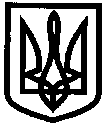 ХАРКІВСЬКА ОБЛАСТЬІзюмський  дошкільний навчальний заклад ( ясла – садок) № 4 комбінованого типу   
Ізюмської міської ради Харківської області(ІДНЗ № 4)Пр.-т  Незалежності, 29-А, м. Ізюм,  Харківська обл., 64300, тел:  (05743) 5-82-46;  
e-mail: idnz75@ukr.netНАКАЗ02.01.2020            								 		  № 01-одПро організацію харчування дітей в ІДНЗ № 4 у 2020 році     З метою належної організації харчування дітей у дошкільному закладі № 4 у 2020 році,НАКАЗУЮ: 1. Вихователю – методисту  Літвіненко М.В.1.1 Скласти графік видачі готових страв на харчоблоці згідно режиму дня та відповідно  віковим вимогам.1.2 Контролювати   формування вихователями у дітей навичок особистої гігієни під час  прийому їжі.1.3 Контролювати дотримання вимог сервіровки столів згідно меню та віку дітей.2. Сестрі медичній з дієтичного харчування – Денисенко М.В., сестрі медичній старшій  –    Онищенко Я.О.:2.1 Здійснювати належний щоденний контроль за організацією харчування дітей у дошкільному закладі та вести необхідну документацію з організації харчування дітей (згідно річного плану контролю організації харчування дітей у ДНЗ)2.2 Складати на кожний день меню – розкладку  згідно норм харчування , картотеці    страв та обрахуванням вартості харчування з розрахунку : - для дітей віком від 1 до 3–х років (ясла) – 19,00 грн.- для дітей віком від 3 до 6 (7) років (сад) – 22,00 грн.2.3 Складати перспективне меню на два тижні з урахуванням постачання продуктів    харчування та вартості харчування.2.4 Систематично вести накопичувальну відомість використання продуктів    харчування.2.5 Вести журнал бракеражу готової продукції та контроль за бракеражем сирих   продуктів.2.6  Контролювати закладку продуктів на харчоблоці.2.7 Слідкувати за своєчасністю проходження медичних оглядів працівників    харчоблоку, помічників вихователів .2.8 Слідкувати за дотриманням  санітарно – гігієнічних  вимог помічниками  вихователів під час отримання готових страв на харчоблоці та під час роздачі їжі в групах.2.9 Контролювати дотримання  санітарно – гігієнічних вимог та технологічних вимог працівниками харчоблоку під час приготування  їжі та дотриманням санітарно –гігієнічних вимог на харчоблоці.2.10 Слідкувати за дотримання графіку видачі готових страв  на харчоблоці.2.11 Контролювати надходження якісних продуктів харчування., дотримання строків реалізації  продуктів, умови зберігання продуктів.3. Комірнику – Завгородній М.М.:3.1 Подавати щотижня  до господарчої групи відділу освіти заявку на продукти  харчування та на початок кожного місяця з урахуванням кількості дітей.3.2 Систематично вести облік отримання, видачі та залишків продуктів харчування.3.3 Продукти харчування приймати тільки за умовами наявності супровідних документів, які свідчать про походження, якість та термін зберігання продуктів ( накладна ,  сертифікат відповідності)3.4 Слідкувати за дотриманням умов зберігання продуктів в коморі та підвальному  приміщенні.3.5  Приймати участь у складанні перспективного меню.4.  Шеф – кухарю – Цокоті І.В.4.1 Забезпечувати належну якість та своєчасність  приготування страв , дотримання  санітарно – гігієнічних вимог під час приготування їжі.4.2 Слідкувати за дотриманням санітарних норм та вимог під час закладки   продуктів.4.3  Дотримуватись правил обробки продуктів.4.4  Приймати участь у складанні перспективного меню.5. Вихователям:5.1 Чітко слідкувати за тим, щоб перспективна заявка на харчування дітей   відповідала заявці на кожний день. 5.2  Добавки та повернення до заявки робити своєчасно.5.3 Проводити  ретельне попереднє опитування батьків про відвідування дітьми  дошкільного закладу з метою зведення добавок та повернень до мінімальної кількості. 6. Контроль за виконанням наказу залишаю за собою.          Завідувач								       О.О.СтепанкінаЗ наказом ознайомлені: ___________ М.В.Літвіненко   		 __________   О.В. Кравченко ___________ Т.В.Ляшенко 			___________ О.В.Канадська___________ А.А.Захарченко             	____________ Г.С.Шидловська ___________ Н.М.Вернігорова		______________ О.М.Лисенко ___________ Н.Я.Ковальова  		         	 ______________ С.М.Нікуліна ___________ Ю.В.Малик			 ______________ О.С.Шаламова ___________ А.В Чаговець			  ______________ В.О.Горбачова ___________ А.О.Симоненко           	______________ Г.О.Козирева ____________ А.В.Царицанська       	_____________    І.В.Цокота___________ Я.О.Онищенко	  		_____________   М.М.Завгородня___________ М.В.Денисенко